ใบยืมที่........./............                             	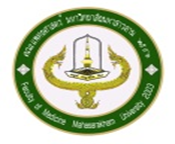 ใบยืมครุภัณฑ์/วัสดุทางการแพทย์คณะแพทยศาสตร์  มหาวิทยาลัยมหาสารคามเรื่อง  ขอยืมครุภัณฑ์/วัสดุทางการแพทย์                            วันที่........................................................หน่วยงาน / แผนก  ................................................เบอร์โทร........................... ขอยืมครุภัณฑ์ทางการแพทย์/วัสดุอุปกรณ์ ดังนี้นำไปใช้ทบทวนในรายวิชา/โครงการ/กิจกรรม/อื่นๆระบุ .........................................................................................................วันที่ .......... เดือน .................... ปี ............... เวลารับ ....................วันที่ .......... เดือน .................... ปี ............... เวลาส่ง ....................(ลงชื่อ)...............................................ผู้ยืม                             (ลงชื่อ).....................................ผู้อนุมัติการยืม    (........................................)                                             (.....................................)ได้รับสิ่งของที่ขอยืมไปครบถ้วนตามจำนวนที่จ่ายจริง              วัน/เดือน/ปี..............................(ลงชื่อ).....................................ผู้รับของ     (ลงชื่อ).....................................ผู้คืนของ      (ลงชื่อ).....................................ผู้จ่ายของ   (.......................................)                     (........................................)                      (........................................)                       วัน/เดือน/ปี..............................	วัน/เดือน/ปี..............................	     วัน/เดือน/ปี..............................ลำดับรหัสเครื่องรายการจำนวนที่ขอยืมจำนวนที่จ่ายจริงหน่วยนับหมายเหตุรวมจำนวนทั้งสิ้น..............................รายการ เพิ่มเติมรายการหน้าถัดไป   มี     ไม่มี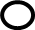 รวมจำนวนทั้งสิ้น..............................รายการ เพิ่มเติมรายการหน้าถัดไป   มี     ไม่มีรวมจำนวนทั้งสิ้น..............................รายการ เพิ่มเติมรายการหน้าถัดไป   มี     ไม่มีรวมจำนวนทั้งสิ้น..............................รายการ เพิ่มเติมรายการหน้าถัดไป   มี     ไม่มีรวมจำนวนทั้งสิ้น..............................รายการ เพิ่มเติมรายการหน้าถัดไป   มี     ไม่มีรวมจำนวนทั้งสิ้น..............................รายการ เพิ่มเติมรายการหน้าถัดไป   มี     ไม่มีรวมจำนวนทั้งสิ้น..............................รายการ เพิ่มเติมรายการหน้าถัดไป   มี     ไม่มีข้าพเจ้าได้รับทราบระเบียบการยืมแล้ว ยินดีปฏิบัติตามทุกประการ จะส่งคืนภายในวันเวลาตามที่กำหนด พร้อมทั้งยินดีจะรับผิดชอบ/ชดเชยต่อความเสียหายต่างๆ ที่อาจเกิดขึ้นกับรายการที่ได้ยืมไปโดยไม่มีข้อต่อรองใดๆทั้งสิ้น 	 ยอมรับ          		    ไม่ยอมรับ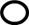 ข้าพเจ้าได้รับทราบระเบียบการยืมแล้ว ยินดีปฏิบัติตามทุกประการ จะส่งคืนภายในวันเวลาตามที่กำหนด พร้อมทั้งยินดีจะรับผิดชอบ/ชดเชยต่อความเสียหายต่างๆ ที่อาจเกิดขึ้นกับรายการที่ได้ยืมไปโดยไม่มีข้อต่อรองใดๆทั้งสิ้น 	 ยอมรับ          		    ไม่ยอมรับข้าพเจ้าได้รับทราบระเบียบการยืมแล้ว ยินดีปฏิบัติตามทุกประการ จะส่งคืนภายในวันเวลาตามที่กำหนด พร้อมทั้งยินดีจะรับผิดชอบ/ชดเชยต่อความเสียหายต่างๆ ที่อาจเกิดขึ้นกับรายการที่ได้ยืมไปโดยไม่มีข้อต่อรองใดๆทั้งสิ้น 	 ยอมรับ          		    ไม่ยอมรับข้าพเจ้าได้รับทราบระเบียบการยืมแล้ว ยินดีปฏิบัติตามทุกประการ จะส่งคืนภายในวันเวลาตามที่กำหนด พร้อมทั้งยินดีจะรับผิดชอบ/ชดเชยต่อความเสียหายต่างๆ ที่อาจเกิดขึ้นกับรายการที่ได้ยืมไปโดยไม่มีข้อต่อรองใดๆทั้งสิ้น 	 ยอมรับ          		    ไม่ยอมรับข้าพเจ้าได้รับทราบระเบียบการยืมแล้ว ยินดีปฏิบัติตามทุกประการ จะส่งคืนภายในวันเวลาตามที่กำหนด พร้อมทั้งยินดีจะรับผิดชอบ/ชดเชยต่อความเสียหายต่างๆ ที่อาจเกิดขึ้นกับรายการที่ได้ยืมไปโดยไม่มีข้อต่อรองใดๆทั้งสิ้น 	 ยอมรับ          		    ไม่ยอมรับข้าพเจ้าได้รับทราบระเบียบการยืมแล้ว ยินดีปฏิบัติตามทุกประการ จะส่งคืนภายในวันเวลาตามที่กำหนด พร้อมทั้งยินดีจะรับผิดชอบ/ชดเชยต่อความเสียหายต่างๆ ที่อาจเกิดขึ้นกับรายการที่ได้ยืมไปโดยไม่มีข้อต่อรองใดๆทั้งสิ้น 	 ยอมรับ          		    ไม่ยอมรับข้าพเจ้าได้รับทราบระเบียบการยืมแล้ว ยินดีปฏิบัติตามทุกประการ จะส่งคืนภายในวันเวลาตามที่กำหนด พร้อมทั้งยินดีจะรับผิดชอบ/ชดเชยต่อความเสียหายต่างๆ ที่อาจเกิดขึ้นกับรายการที่ได้ยืมไปโดยไม่มีข้อต่อรองใดๆทั้งสิ้น 	 ยอมรับ          		    ไม่ยอมรับ